LES PASSEJAÏRES DE VARILHES                    				 FICHE ITINÉRAIREFOIX N° 193"Cette fiche participe à la constitution d'une mémoire des itinéraires proposés par les animateurs du club. Eux seuls y ont accès. Ils s'engagent à ne pas la diffuser en dehors du club."Date de la dernière mise à jour : 3 mars 2019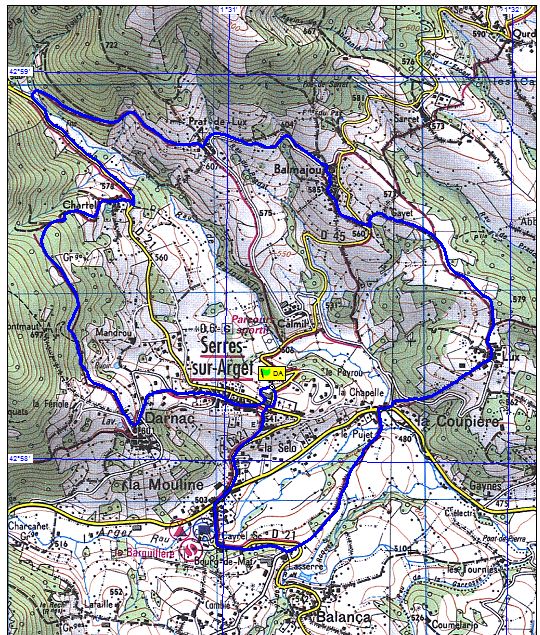 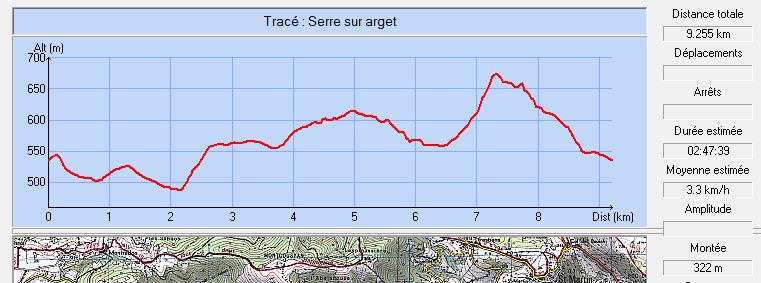 Commune de départ et dénomination de l’itinéraire : Serres sur Arget – Parking de la salle polyvalente – Le tour des hameaux de Serres sur ArgetDate, animateur(trice), nombre de participants (éventuel) :02.12.2010 – L. Ader                                  - 02.06.2012 – M. Souleils07.12.2013 – M. Souleils                           - 25.10.2014 – L. Ader09.12.2015 – M. Buc31.01.2018 – P. Emlinger – 53 participants (Photos)02.03.2019 – M. Souleils – 25 participants (Photos)L’itinéraire est décrit sur les supports suivants : Topo-guide de l’office de tourisme Foix/Varilhes – Toutes éditions – Balade n° 12 sur l’édition de 2018 – Pages 34 et 35 Classification, temps de parcours, dénivelé positif, distance, durée :Promeneur – 3h00 –  –  – ½ journéeBalisage : JauneParticularité(s) : Balisage récemment rénové (02.03.2019), mais réalisé seulement dans le sens contraire des aiguilles d’une montreSite ou point remarquable :Le beau lavoir rénové de LuxTrace GPS : Oui ou nonDistance entre la gare de Varilhes et le lieu de départ : Observation(s) : Dans la partie à flanc de montagne, entre les hameaux de Les Chartels et de Darnac (De 378225/4759125 à 378350/4758600), chemin encombré de nombreux arbres couchés avec des portions très boueuses (sources s’écoulant dans le chemin).